5th Sunday of Easter.  Sunday 7th May2023.   St Joseph’s Carrickmacross     St Michael’s Corduff          St John’s Raferagh Fr Shane Mc Caughey  PP 042-9664367                                                                                  Fr Kevin Connolly CC 0830025311  (No texts messages)                                                                                                                              Parish Secretary:  Yvonne Mc Bennett  Parish Office  042-9661231:                                    (Please do not leave a voice message, contact the Parish office during office opening hours) Office opening hours: 10am- 12.30pm  Monday- Friday.                                                     Email: carrickmacross@clogherparishes.ieWebsite: www.carrickmacrossparish.ie                                                                    Webcam – Live streaming: This can be viewed by our own webpage https://www.carrickmacrossparish.ie/our-parish/web-cam/  or www.churchservices.tv/carrickmacrossShould you have any difficulty accessing the live streaming please contact via email directly to Support@churchservices.tv St Vincent De Paul:  St Vincent De Paul Contacts- Local Helpline (087) 917 1371Weekly Reflection.“The Sacrament of Confirmation”Confirmation is the unleashing of the Holy Spirit in our lives. Prior to the Apostles receiving the Holy Spirit at Pentecost, they were frightened, timid and confused. But as soon as they received the Holy Spirit, they became strong, bold and fearless preachers of the Resurrection of Jesus Christ.The Holy Spirit opens our minds and opens our hearts so that we can understand the role of God in our lives.The gifts of the Holy Spirit are given to our young people in the Sacrament – we pray that they may use these gifts in their everyday lives and come to know the Spirit of wisdom and understanding, right judgement and courage, knowledge and reverence, and wonder and awe in God’s presence.As a community we must allow space for our young people to grow in the ways of faith. We do this best by witnessing to Holy Spirit in the way we live our lives.Fr Shane.Corduff / Raferagh Mass Intentions.Adoration of the Blessed Sacrament Corduff/ Raferagh.Will take place each Wednesday evening in Corduff/Raferagh 5pm until Mass at 7:30pm.Chaplet of the Divine Mercy: First Sunday of the Month at 3pm, with Confessions at 2:30pm. St. Nicholas' Church, Dundalk.  Featuring Holy Hour, the Divine Mercy Chaplet, Confessions and Anointing of the Sick.  This will next take place on Sunday 7th May 2023. Come and receive God's blessing.Change of Parish Email Address: Please note that our Parish Email Address has changed to carrickmacross@clogherparishes.ie  taking effect immediately.  We kindly request that you update your records with our new email address and use it for all future correspondence.  We apologize for any inconvenience this may cause.St. Joseph’s Cemetery – May 2023 Update.The Cemetery Committee is delighted to announce that we have recently launched an idonate.ie Crowdfunder page.  The link is https://www.idonate.ie/crowdfunder/PatDoherty.  We would encourage you to share this link with as many of your friends / colleagues #ShareTheWord.  The Cemetery Committee is also inviting any individual / organisation who would like to ‘adopt’ one of this year’s improvement projects, and fundraise for same, to contact the Committee Chairman Patrick Doherty, on 087-8131929Signed,Cemetery CommitteeLough Derg One Day Retreats in May: Monday 1st & 29th, Sunday 7th & 14th, Tuesday 9th, Saturday 20th & 27th. €45 per person - Booking essential - Online at www.loughderg.org  - by email info@loughderg.org  - by phone +353 (0)7198 61518.Carrick Annual Trip to Knock: takes place Sunday June 11th leaving from Valley Lodge at 8.00am.  Contact Geraldine Dooley 0879643884Carrickmacross Library:  Every Monday morning from 11:00am to 12:00 noon Carrickmacross Library will have Tea/Coffee facilities & Croissants with the Irish Times Simplex & Crossaire Crosswords & Sudoku for our users. Everyone WelcomeLisdoonan Vintage Club: Tractor Road Run Sunday7th May, Leaving Lisdoonan Community Centre at 1.0Opm.  Reg: from 12Noon.  Road Run in aid of Air Ambulance Ireland.  Vintage Tractor and Cars welcome, all to be pre 1998.The Fr Noel Conlon Charitable Trust: Charity Walk: in Inniskeen on Sunday 4th June at 11.30am. 7K Walk.  Registration at 11.00am. in Community Centre.  Registration fee €25.00.  All monies raised will be divided between two charities, Teach na Daoine Family Resource Centre, Monaghan and the Laura Lynn Foundation, Dublin. Refreshments after the walk in the Community Centre.  If you wish to sponsor Fr Noel contact him on 0429378678, Paul on 0872729968, Trisha on 0872392057 or Noel on 0862375507. (Once again he is undertaking a 122K Walking Challenge in the Yorkshire Dales to raise funds for these charities, and all support would be greatly appreciated.The Board of Management of St. Brigid’s N.S. Aughnafarcon:( 18023L)  intends making part of the school available for a Breakfast and Afterschool Club to an external third party.  The successful candidate will be granted the use of the school premises for specified days and times for a period of one school year initially, and shall be responsible for the independent operation of the facility and the employment of staff in the facility. The arrangement will be subject to a number of terms and conditions.  Interested parties should submit a written statement of interest, posted to The Chairperson , BOM. St.Brigid’s N.S. Aughnafarcon, Broomfield, Castleblayney, Co Monaghan or email aughnafarcon.n.s@hotmail.com no later than May 12th.  Further details will be available when a statement of interest has been received .Cemetery Sunday – The Blessing of the Graves                   St Joseph’s Cemetery:      Sunday 2nd July.    (Directly after 12 Noon Mass.)           St Michael’s Corduff:       Sunday 9th July.    (Directly after 11am Mass.)           St John’s Raferagh:         Sunday 16th July.  (Directly after 11am Mass.)(Please bring Holy Water.)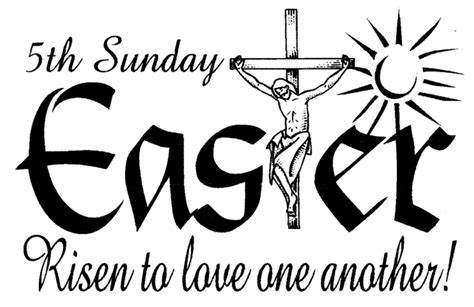 Saturday 6th May.11.00am.Confirmation for the Boys and Girls of Machaire Rois Parish. Saturday 6th May.  6.00pm.1st AM. Rosemary Rafferty, Lurgans.AM. Alan Clarke, Peaste, his Father Raymond & his        brother–in-law Kevin Rice.AM. The McDonald, Devine, Gorry & Fox Families, Monaghan      & the O’Neill, Family formerly Main Street Carrickmacross.AM. Tom, Nancy, Tim & Kevin McCartney, Ardee Road, Patsy        & Mary McCabe O’Neill Street, Jim & Eileen Oliver,        Drummond Etra, Alan & Bridget Oliver, Ballybay, Patrick        & Alice McCabe, Lisagoan.AM. Edward & Mary Jones, Main Street & the McCluskey        Family Raferagh.AM. Brian & Bridie Daly, Lough Egish.Sunday 7th May.   9.30am.AM. Patrick, Bridget, Joseph & Mary Ann Kiernan, John       Clinton, Lurgans, Bernard & Mary Doherty & Margaret       Rouse, Castleblayney.AM. Baby Chloe Gollogly, Greaghdrumitt.Sunday 7th May. 12Noon.Months Mind: Jeanne McNally, “Magheross Farm”                        Drumcondrath Road. 1stAM. Irene O’Rourke, Dunogue & remembering her        Husband Oliver & Deceased Members of the        Heeran & O’Rourke Families.AM. Frank & Annie Rooney & Deceased Members of the        Rooney Family, Ardee Road.AM. Donal & Irene McQuillan, Ardee Road RM. Peter, Margaret, Caroline & Anthony Finlay,        16 Rockdaniel Road.Monday 8th May.10.00am.Mass for the People of the Parish.Tuesday 9th May.10.00am.AM. Peter & Katie Marron, Pearse Avenue.Private Intention.Wed 10th May.10.00am.Morning Mass.Thursday 11th May.10.00am.Morning Mass.Friday 12th May.10.00am.AM. Jack & Kathleen Carolan & Deceased Members of the        Carolan Family.Friday12th May.7.30pm.AM. Katie & Michael Marron, Corcrin.Saturday 13th May.11.00am.First Holy Communion for the Girls of Bun Scoil Lughaidh Naofa.Saturday 13th May.  6.00pm.Months Mind: Anne (Annette) Martin, Kilmactrasna.1st AM. Syl Cunningham, Tividinna.AM. The Callan Family, Lurgans & Barney & Bridget McCabe,        Lossetts. Sunday 14th May.9.30am.Months Mind: Rosie Elizabeth Graham, Bessborough          Avenue, Dublin & Castleross, Nursing Home. AM. Peter & Kathleen Jones, Greaghwilliam & Deceased        Members of the Jones Family, Peter & Kate McCabe        Greaghwilliam & Deceased Members of the McCabe        Family.AM. Clare & Kieran Fahey, Ardee Road & Deceased Members       of the Fahey Family.Sunday 14th May.12Noon.AM. Henry & Maisie Boylan & their Daughter Mary Cordova,       Trostan.AM. Noel Burns, Radrumskeane & Deceased Members of the        Burns Family.AM. Philip, Rose, Peter & Marion McDermott, Ardee Road.AM. Kevin O’Farrell, Remembering his Son Peter, Creevy,        Maggie, Frank & Pat Woods, Lisgall, Annie Goodman &       Nicholas Swinburne, Creevy.AM. Anne Marron, Magheraboy.AM. Anna Meegan, Kingscourt Road.Recently Deceased. Aaron Keenan, Inniskeen.  Irene Barrett (nee Ward) late of Pearse Avenue & England.  Declan McCabe, Mile River, Carrickmacross.  Rosarie Coogan, Dublin (late of Patrician Drive).Sunday 7th MayRaferagh11.00am.Months Mind: Madge Lennon & AM. her Husband James                        Cornalaragh.AM. Pat & Maureen McEneany, Raferagh & Deceased        Members of the McEneany Family.AM. Frank, Margaret & Alphonsus McEntee & the         Deceased Members of the McEntee & Lynch Families.Wed 10th May.Corduff.7.30pm.AM. Owen & Kathleen Marron & Deceased Members of the        Marron Family Ummerfree.Saturday13th May.Raferagh11.00am.First Holy Communion for the Boys and Girls of Corcreagh National School.Sunday 14th May.Corduff11.00amMonths Mind: Lorraine Mullans, Mullaghcroghey,                        Corduff.AM. Molly Keelan, Greagh, Corduff.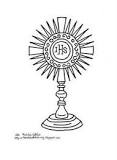 Adoration in Blessed Sacrament Chapel. (St Josephs.)The Blessed Sacrament Chapel opening hours are as follows;Monday 9-10am, Tuesday 9am-7pm, Wednesday   9-10am, Thursday 9-10am, Friday 9-10am, Saturday 10-11am andSunday 1-6pm.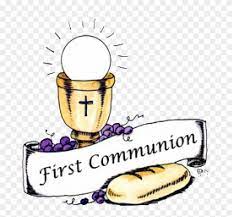 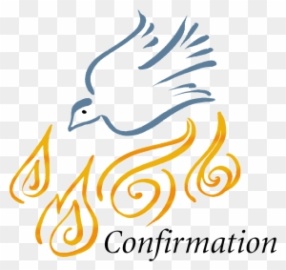 SACRAMENTS 2023.Let us remember in our prayers, the children of our Faith Community as they prepare for their upcoming Sacraments.  In particular, the children who will make their First Holy Communion and Confirmation in the coming weeks.